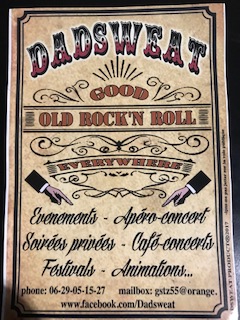 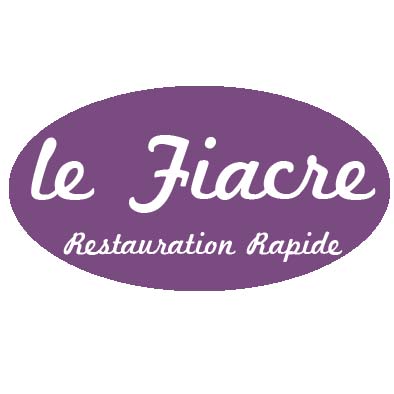 DINER CONCERT A 22,00 €AVEC DADSWEATC’est un groupe originaire de Charlieu, composé de Antoine PIEDOZ, harmoniciste, et Gilles MONTAZ, guitariste-chanteur. Ils interprêteront des vieux rocks des années 50 et 60. Bonne ambiance assurée !LE VENDREDI SOIR 16 NOVEMBRE 2018 UNIQUEMENT SUR RESERVATION AU RESTAURANT LE FIACRE AIGUERANDE (71)03.85.26.41.86 // 06.99.70.01.19Repas : Salade – tartiflette – Ile flottante ou panna cottaPour information, pas de pizza à emporter lors de cette soirée